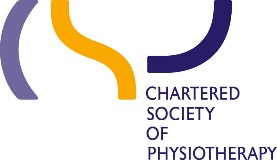 Information skills 4: Video tutorials			May 2019Discovery – Evidence and Knowledge is a system produced by Ebsco and configured by CSP Library and Information Services.There are a number of video tutorials available produced by Ebsco. Bear in mind that we have configured Discovery – Evidence and Knowledge to meet the needs of CSP members. The systems demonstrated in the videos will not look exactly like ours. Some elements described have not been included in our system; whilst other elements that we have added may not be demonstrated.See also:Information skills 1: Searching using Discovery – Evidence and Knowledge Information skills 2: Getting more out of Discovery Information skills 3: Keeping up to date	Ebsco Discovery Service – Overview Tutorialhttps://www.youtube.com/watch?v=FXMrYV0uWFQEBSCO Discovery Service - A Quick Introductionhttps://www.youtube.com/watch?v=A6g5LZAhMFgEBSCO Discovery Service - Improving Your Search https://www.youtube.com/watch?v=E2IlQWySL_UCreating an Advanced Searchhttps://connect.ebsco.com/s/article/Advanced-Searching-on-EBSCOhost-Tutorial?language=en_USEBSCO Discovery Service Research Startershttps://www.youtube.com/watch?v=l2-UMTHVNNYUsing Publication Finder - Overview Tutorialhttps://connect.ebsco.com/s/article/Publication-Finder-Overview-Tutorial?language=en_USReading EBSCO eBooks – Tutorialhttps://connect.ebsco.com/s/article/Reading-EBSCO-eBooks-Tutorial?language=en_USChecking out and downloading ebooks https://connect.ebsco.com/s/article/Checking-Out-and-Downloading-EBSCO-eBooks?language=en_USCreating a Search Alert in EBSCOhost - Tutorialhttps://connect.ebsco.com/s/article/Creating-a-Search-Alert-in-EBSCOhost-Tutorial?language=en_USMy EBSCOhost Folder – Tutorialhttps://connect.ebsco.com/s/article/My-EBSCOhost-Folder-Tutorial?language=en_USUsing the EBSCOhost Result List – Tutorialhttps://connect.ebsco.com/s/article/Using-the-EBSCOhost-Result-List-Tutorial?language=en_USEBSCO Discovery Service for Medical Usershttps://connect.ebsco.com/s/article/EBSCO-Discovery-Service-for-Medical-Users-Tutorial?language=en_USIf you need further help please contact CSP Enquiries Team (020 7306 6666) and ask for the Library.